RockBand Studio Artist Agreement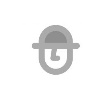 ____________________________________________________________The following artist agreement lists the specific criteria that the recording artist must adhere to in order to successfully complete studio work agreed on by the artist and Rock Band Company.Studio Requirements:Artist agrees to approach the recording process professionally and according to Rock Band Company terms, which includes the following…Artist will schedule studio time in blocks of 1 hour, with a set itinerary prior to arrival at Rock Band Studio.Artist will pay a minimum ½ of the agreed fees for specific studio session prior to recording, and will pay the balance before any session work is released to the artist.Artist will not bring any guests to Rock Band Studio unless arrangements are made prior to session.  No more than 1 guest is permitted at any given time.  The only exception is for guest artists that have signed an artist agreement and are scheduled to record during a specified session.Artist agrees not to use any profane, explicit, obscene words, or any language that may be deemed offensive by Rock Band Company, at any time while at Rock Band Studio.Sessions will be immediately terminated without refund for breach of any term in this section of the artist agreement.Fees:Beats without Production: $25 per beat with no additional production.  Artist will receive a stereo wav of the beat broken into 8 bars of each section of the beat.Beats with Production: $100 per beat, which includes session and mix-time.  Artist will receive a final copy of the work in wav, aiff, or mp3 format.  Artist may receive all files from “0” for an additional fee of $10.  Artist is allowed 1 additional mix after receiving a final copy at no charge.  Any additional mix requests require artist to pay $10 per hour mix-time for a minimum 1 hour.Voice Over: $10 per hour session time plus $10 per hour mix-time, with a minimum 1-hour scheduled for each.Samples: $10 per sample setProperty Rights:Artist purchases “beats without production” royalty free, however Rock Band Company retains right to utilize any beat sold without production for other purposes.Artist purchases “beats with production” exclusively, and agrees to pay royalties as negotiated with Rock Band Company.Artist is responsible for clearing any samples and attaining rights to any other intellectual property that is not the property of the artist.  Rock Band Company and its subsidiaries take no responsibility for any intellectual property that is not cleared for artist’s use.Credits:Artist will acknowledge any work done at Rock Band Studio as follows…Beats without Production: Programming by David “Rock Band” for Laid Back TracksBeats with Production: Produced by David “Rock Band” for Laid Back Tracks.  Recorded at Rock Band Studio, Mixed and Engineered by David “Rock Band”Voice Over: Recorded at Rock Band Studio, Engineered By David “Rock Band”Rock Band Company holds the right to terminate this agreement at its discretion, for any acts that may be unsuitable to the image and moral standards set at Rock Band Company.Artist’s Signature ________________		Date _______Witness Signature ________________		Date _______